Contexte professionnelleAu cours de l’exercice N, l’entreprise a réalisée plusieurs investissements, M. Goudard, le directeur administratif et financier, vous demande d’assurer le suivi des nouvelles immobilisations.Travail à faireDans la mission 1 vous avez enregistrez en comptabilité d’achat des immobilisations suivantes :un véhicule utilitaire,un logiciel métier,un serveur informatique,une machine à coudre le cuire.Établissez les plans d’amortissement de ces biens sur Excel.Justifiez les modes d’amortissement retenus par l’entreprise.Créez dans un logiciel métier (PGI ou autres) les fiches d'immobilisations qui correspondent à ces biens et dont les achats ont été enregistrés en comptabilité dans la mission 1. Doc.  1   Factures des immobilisations acquises au cours de l’exercice NDoc. 2   Informations complémentaires transmises par M. SacardiVéhicule de fonction Peugeot 2008SW Il est classé dans la catégorie « VP » (véhicules particuliers) sur la carte grise. Il sera utilisé les deux premières années par Mme André Marthe directrice commerciale, puis nous l’affecterons à un de nos commerciaux. Les véhicules sont conservés en moyenne 4 ans, puis revendus. Le prix à l’argus de cette voiture au bout de 4 ans est estimé à 6 400 €. Le kilométrage prévisible de ce véhicule est le suivant :Matériel informatique Le serveur sera dédié principalement au stockage des données, prévoir une durée de vie de 4 ans et un amortissement en mode linéaire. Sa valeur résiduelle est estimée à 300 €. En ce qui concerne le progiciel de gestion intégrée YourCegid, l’utilisation sera identique chaque année pendant 5 ans (valeur résiduelle nulle au terme de cette durée).Ces deux matériels informatiques seront mis en service le 20/07/N.Machine à coudre le cuireCette machine permet de coudre des pièces de cuire. Nous amortissons habituellement les outillages sur 5 ans, en privilégiant le mode dégressif. Cet outillage sera mis en service le 1/09/N.Mission 5 - Gérer les amortissements sur informatiqueMission 5 - Gérer les amortissements sur informatiqueMission 5 - Gérer les amortissements sur informatique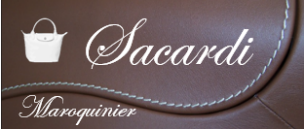 Durée : 1 hou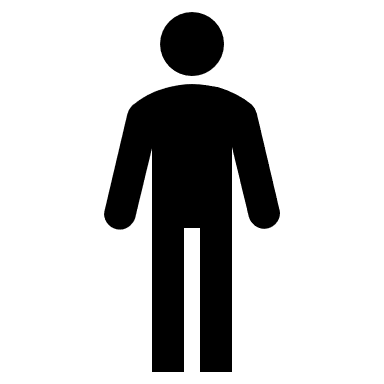 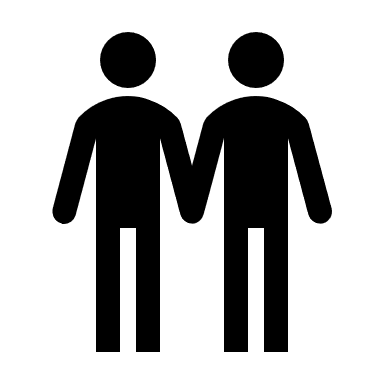 Prérequis : mission 1Prérequis : mission 1Source | Source Excel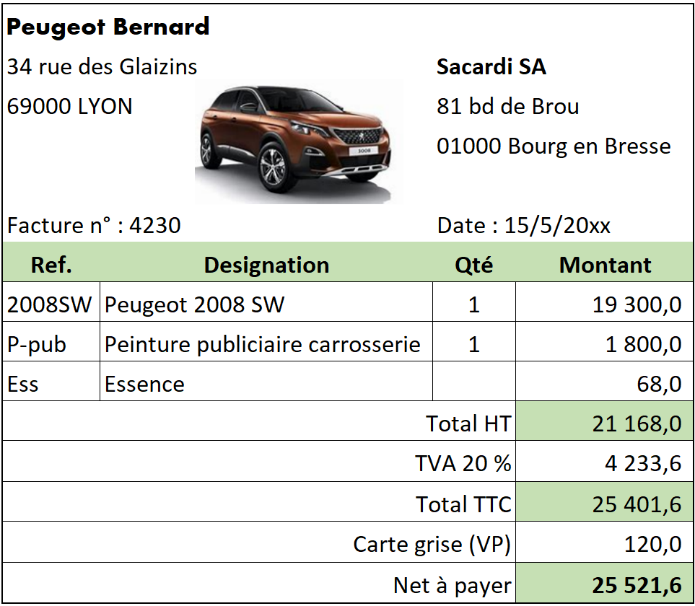 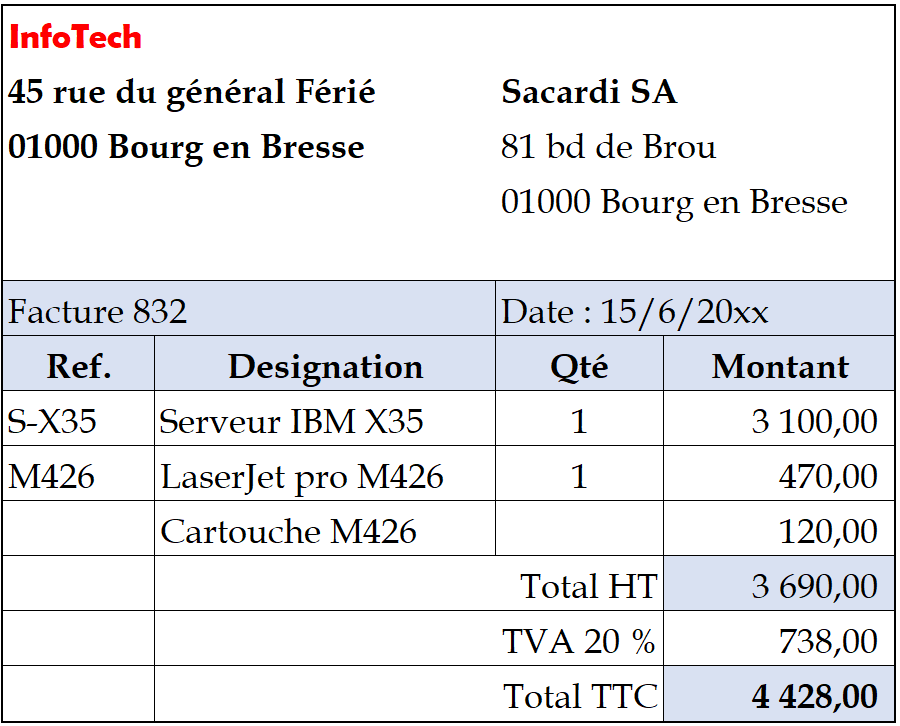 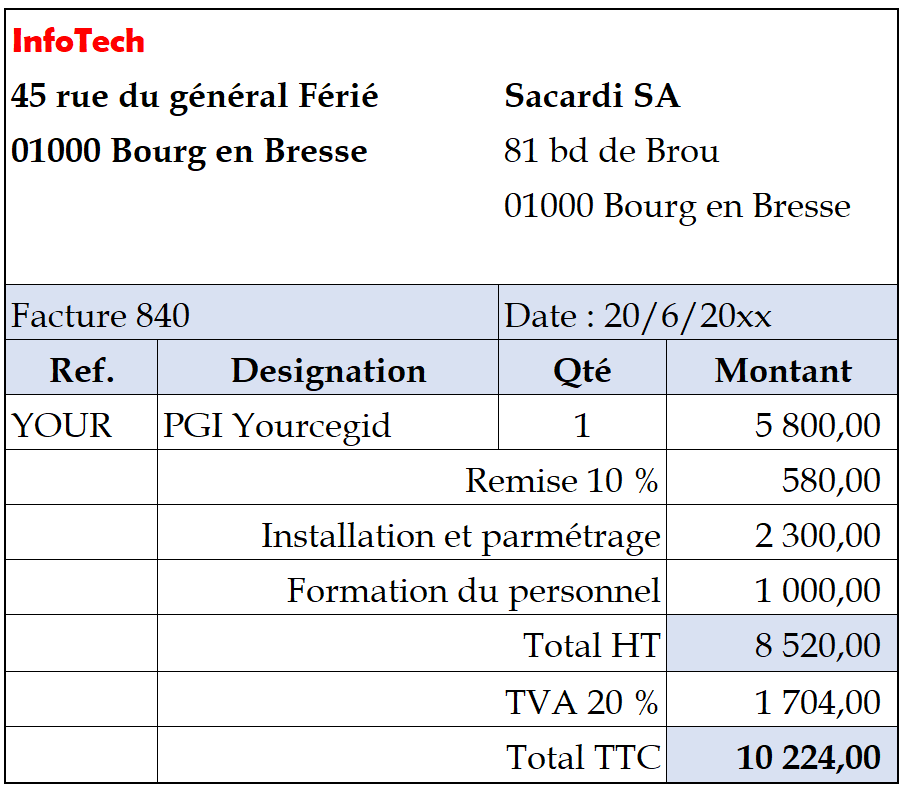 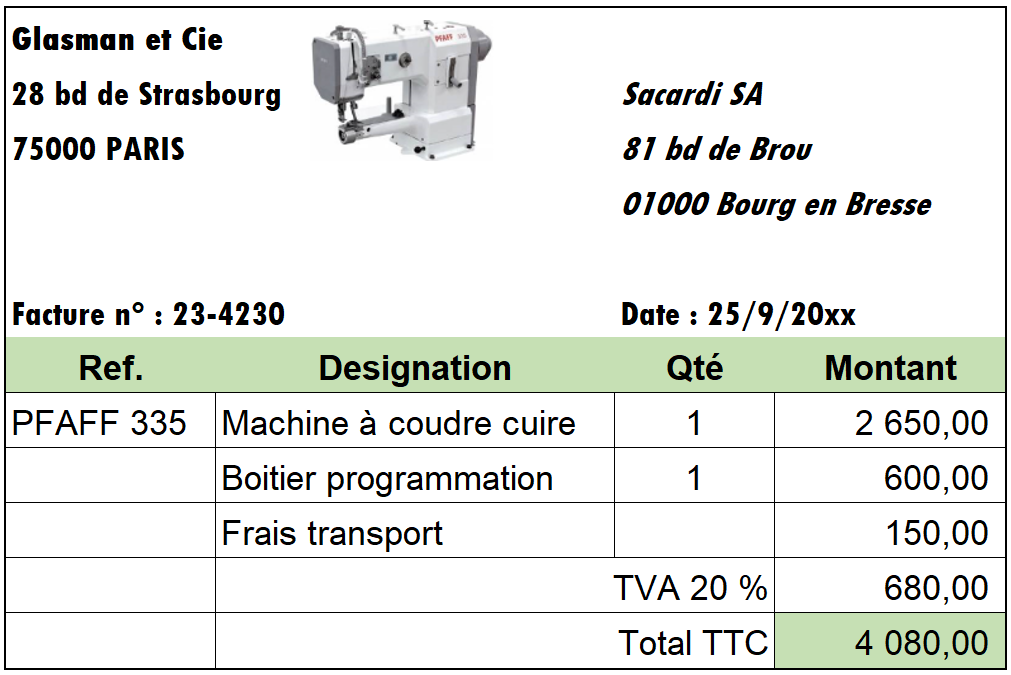 AnnéesKm N14 700N+122 000N+236 500N+344 000N+416 500              Durée vie du bien Coefficient dégressif 3 ou 4 ans1,255 ou 6 ans1,75> à 6 ans2,25